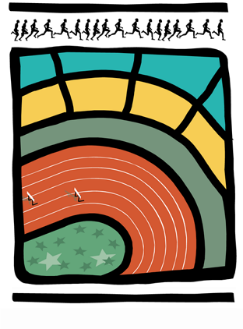 AVIS AUX CERCLES 2016 / N°11LL/Ch. D/32	                                                                                      Bruxelles, le 18 mars 20161.	COMMUNIQUES de LA LBFA1.1.	Assemblée Générale LBFA (élections) / samedi 1er octobre 20161.2.	Assemblée Générale provinciale - ElectionsCOMMUNIQUES de LA LBFAAssemblée Générale LBFA (élections) / samedi 1er octobre 2016L’Assemblée Générale ordinaire de la LBFA en vue du renouvellement du Comité Directeur et du Comité d’Appel pour la prochaine Olympiade a été fixée AU SAMEDI 1er OCTOBRE 2016. Toutes les informations utiles seront communiquées dans les meilleurs délais.Assemblées Générales provinciales - ElectionsPréalablement à l’Assemblée générale de la LBFA (voir pt 1.1), les comités provinciaux sont tenus d’organiser une assemblée générale en vue du renouvellement total de leur comité, de l’élection de l’administrateur pour représenter leur province au Comité Directeur de la LBFA ainsi que celle du désignateur provincial.Les principales dispositions du R.O.I. relatives aux Assemblées générales visées ci-avant sont reprises en pièce jointe.